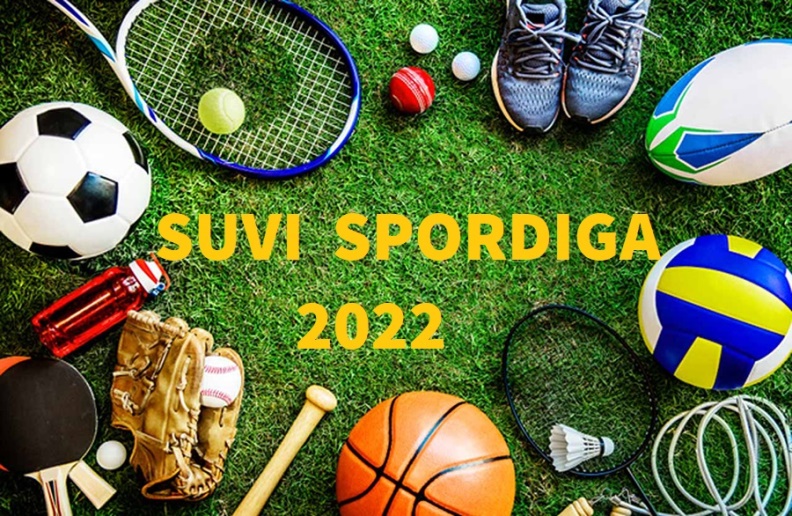 Päevalaagris osaleja andmed:Ees- ja  Perekonnanimi:    					 Sünniaeg (päev, kuu, aasta):Aadress :Telefon:E-mail:Kool, klass (kuhu uuel aastal läheb): Huvid/hobid:Allergiad.: Ravimid:Kasv (laagrisärgi tarvis):Lapsevanema kontaktandmed:Ees- ja Perekonnanimi:Telefon:E-mail:Kuupäev: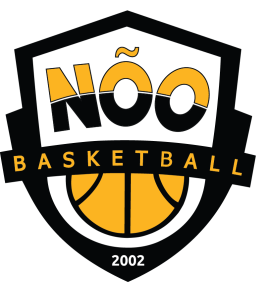 